Коммерческое предложение Поставщик: АО «Швабе – медицинская компания». Адрес: 129366, г. Москва, пр-кт Мира, д.176, этаж 3, пом IV, комн.№ 1. Расчетный счет: 40702810138000199851, кор/сч 30101810400000000225, Банк ПАО «Сбербанк», г. Москва, ИНН 9717069958, КПП 771701001, БИК 044525225.Настоящим направляем Вам коммерческое предложение на комплекс лечебно-диагностический мобильный КЛДМ (ПМК «Маммография» для оказания услуги  первичной медико-санитарной помощи).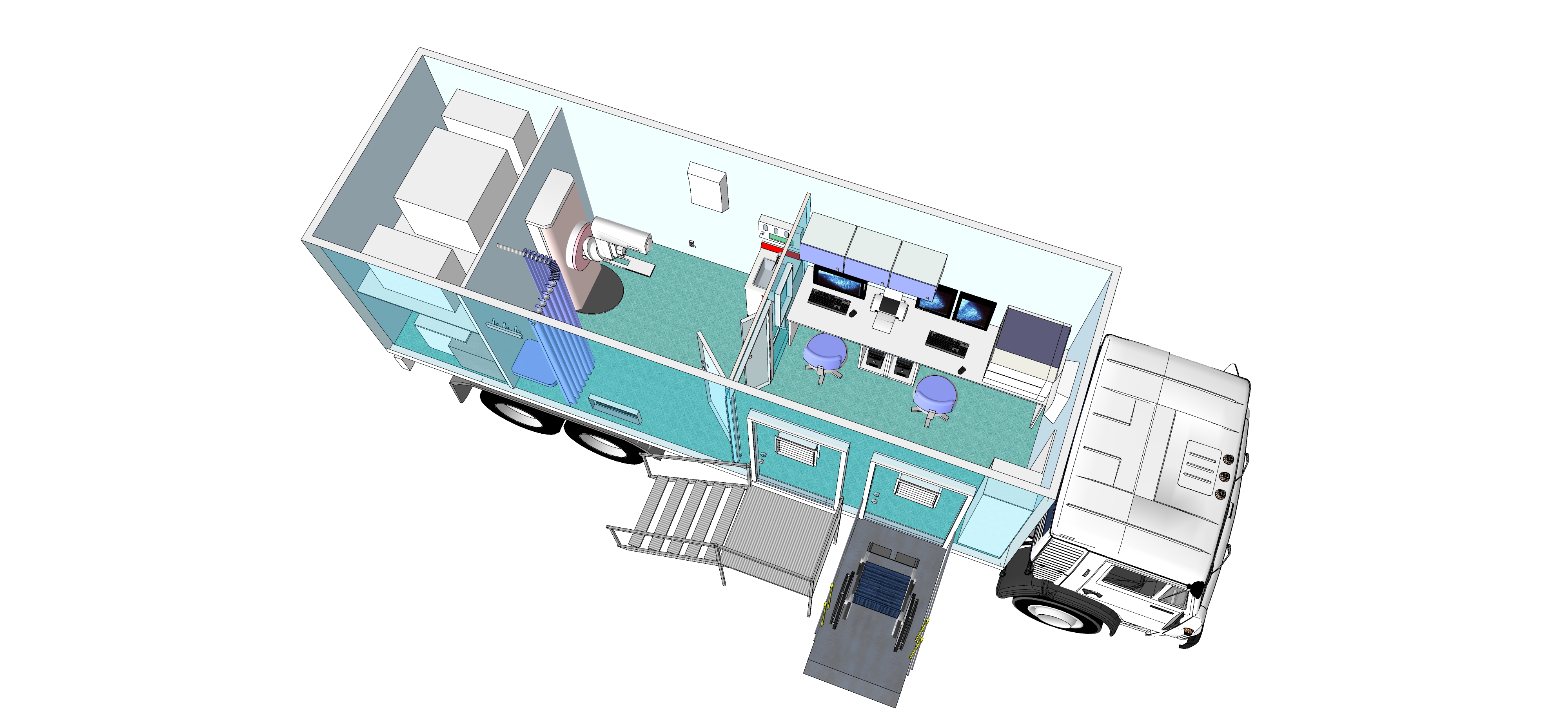 Комплекс лечебно-диагностический мобильный КЛДМ представляет собой специализированный  грузовой автомобиль с установленным изотермическим кузовом, изготовленным с учетом требований медицинского характера. В комплексе выполнена внутренняя отделка и разводка инженерных коммуникаций системы вентиляции, электричества, систем кондиционирования и пожарной сигнализации, а также предусмотрены места для крепления и установки монтируемого специализированного медицинского оборудования и обеспечивающих его работу систем.Базовая комплектация:Грузовой автомобиль марки КАМАЗ, модель 65117 с удлиненным задним свесом рамы, привод 6х4.  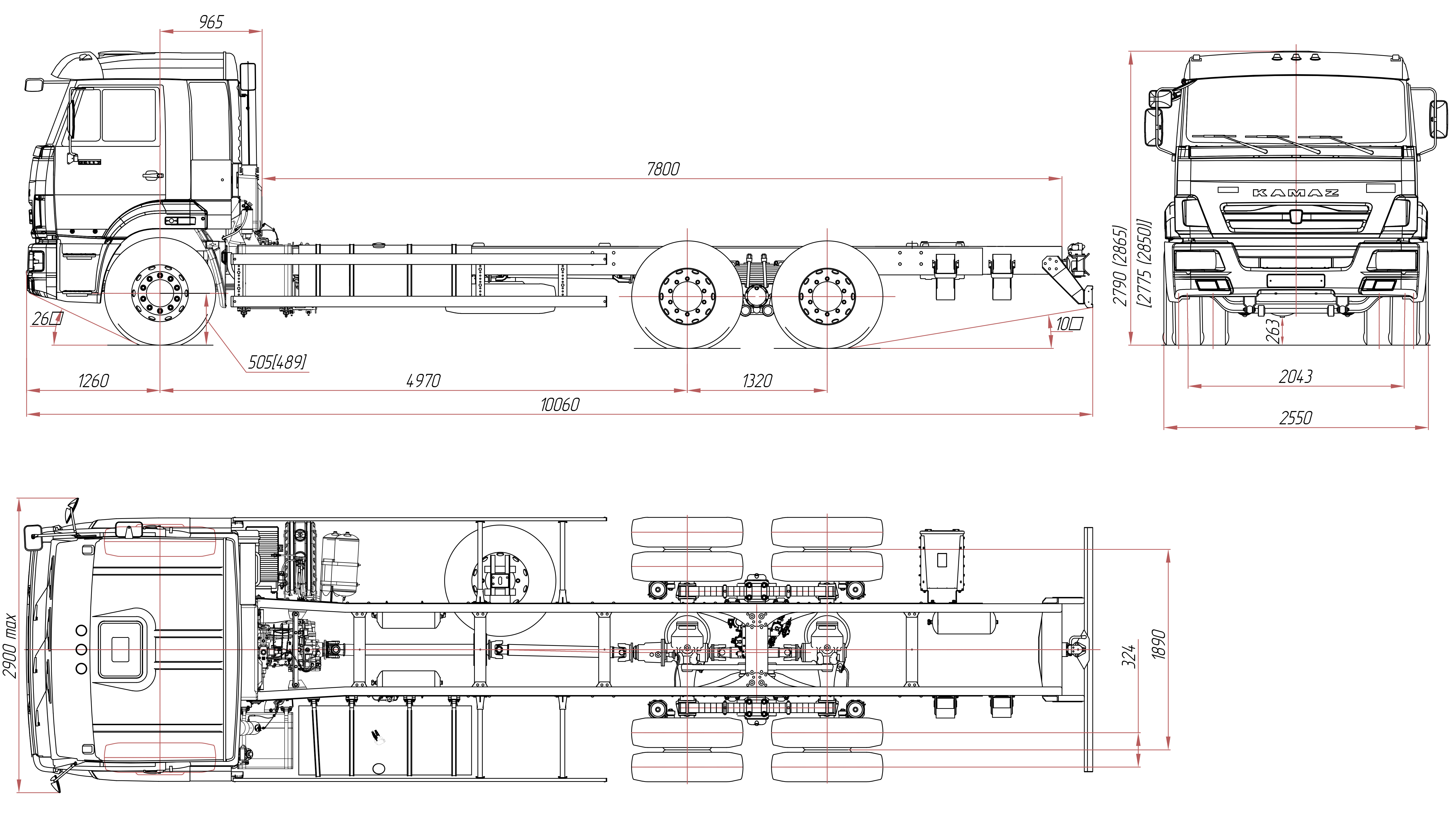 Технические характеристикиВесовые параметры и нагрузки Двигатель Коробка передач Главная передача Кабина Колеса и шины Система питания Сцепление Тормоза Характеристики а/м полной массы Электрооборудование Изотермический кузов разделен перегородками на 3 помещения: 1 комнату обследования, 1 комнату управления и 1 технический отсек.Для обеспечения радиационной безопасности стены и защитная внутренняя дверь комнаты обследования отделаны рентгенозащитным материалом и смотровым окном с рентгенозащитным стеклом. Коэффициент свинцовой защиты дверей и окна соответствует 2 мм свинцового эквивалента.Внешнее освещение комплекса лечебно-диагностического мобильного КЛДМ, соответствует техническому регламенту и правилам безопасности дорожного движения, и обеспечивает безопасную эксплуатацию мобильного комплекса на дорогах общественного пользования.Над входной дверью мобильного комплекса установлен плафон внешнего освещения.В кузове комплекса и входных дверях предусмотрены окна – двойной пластиковый стеклопакет.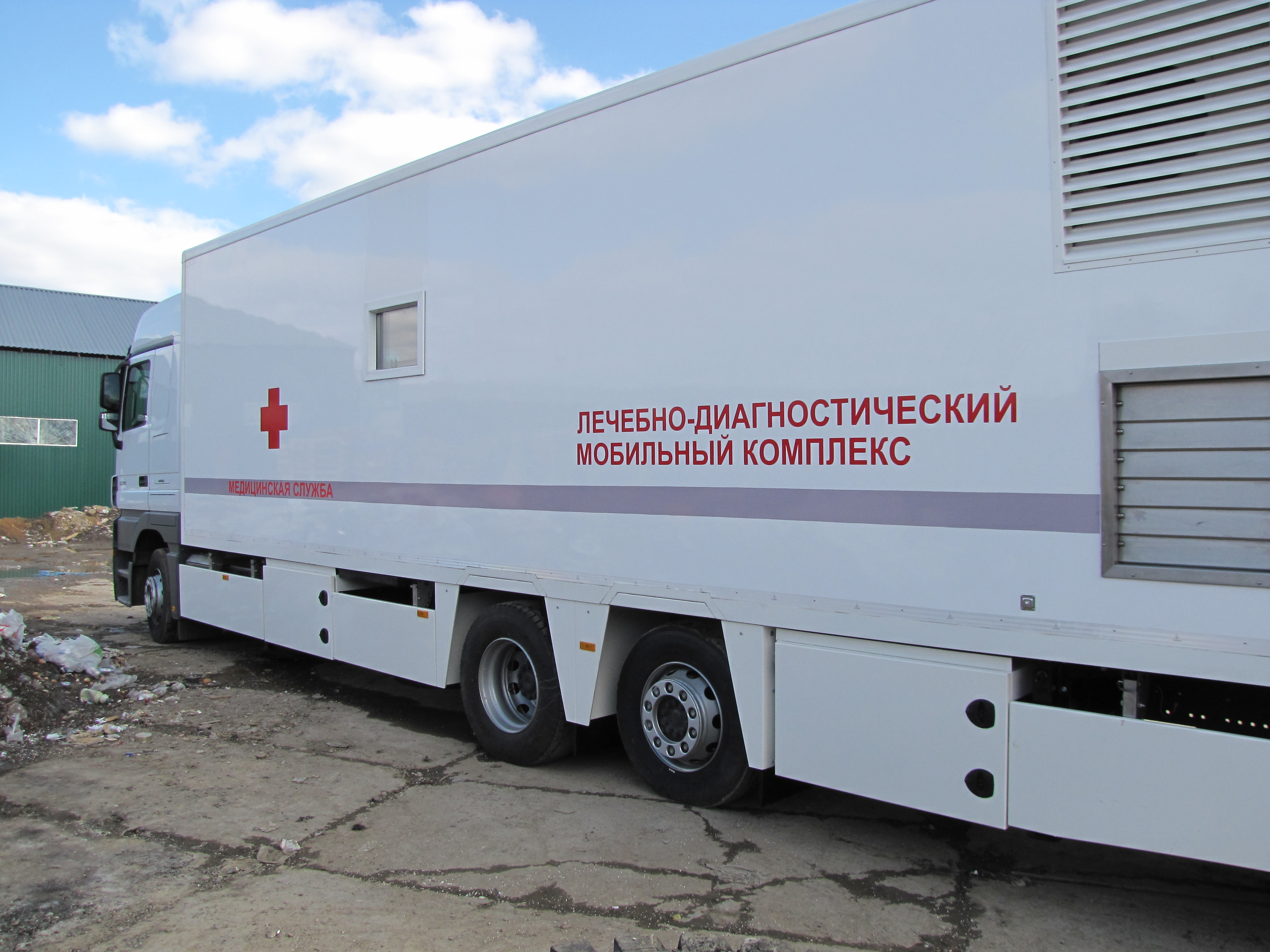 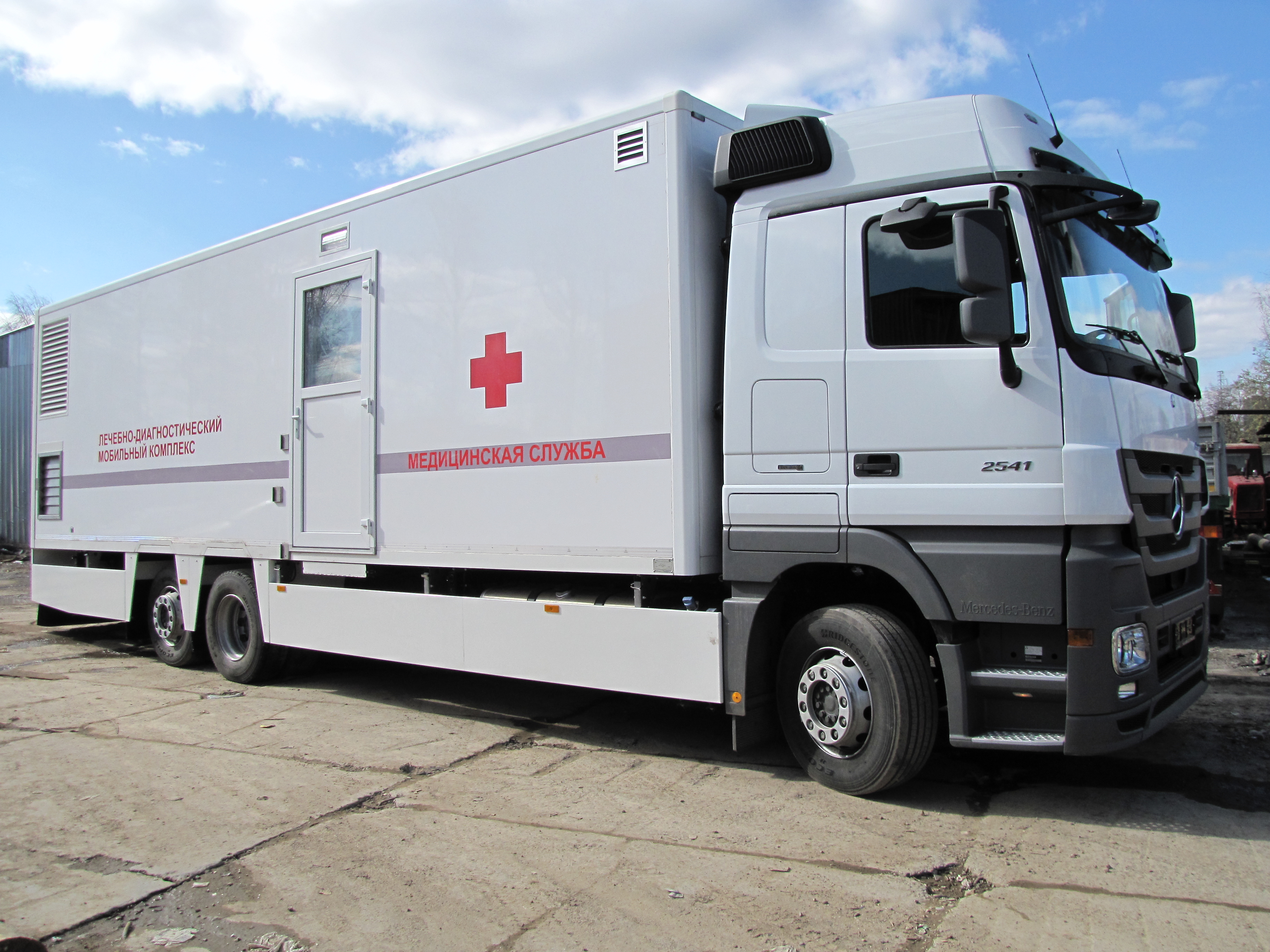 Наружные входные двери изготовлены из сэндвич-панелей, аналогичных  материалу кузова-фургона, имеют двойной контур уплотнения, оснащены запорами и замками, исключающими возможность самопроизвольного открытия во время движения.Под фургоном размещены герметические металлические запирающиеся ящики  для установки технического оборудования комплекса и хранения имущества.Мобильный комплекс оборудуется сборно-разборной лестницей, которая складывается в специальный бокс под кузовом. В конструктиве лестницы предусмотрена площадка с поручнями. Ступени лестницы выполнены из противоскользящего рифленого материала.Комплекс оборудован системами жизнеобеспечения, включающей системы:8.1 Электроснабжения (электрическая разводка по кабинетам в защитных коробах с розетками, электрический силовой кабель. Электродизельгенератор 40 кВт – опция);Электрическая разводка по кабинетам в защитных коробах с розетками.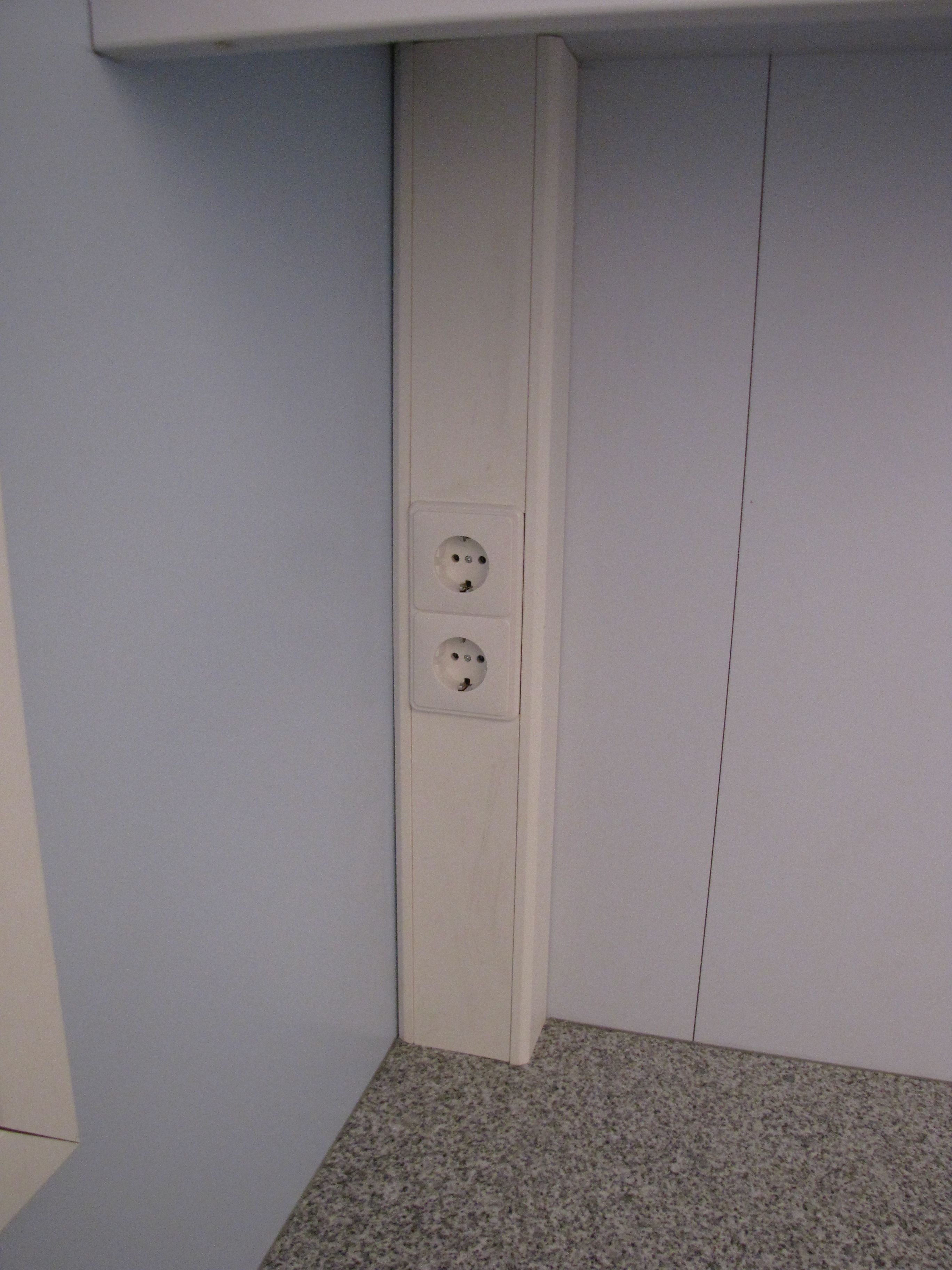 С левой стороны комплекса в ящике для дополнительного оборудования находится сетевой кабель для подключения внешнего источника электропитания. В техническом отсеке расположен распределительный электрический щит.У сетевого кабеля имеется разъем 400 В – 63 А. Разъем комплекса подключается к разъему внешнего источника питания.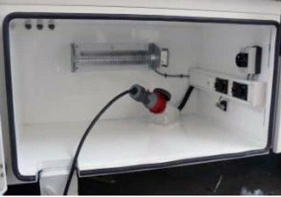 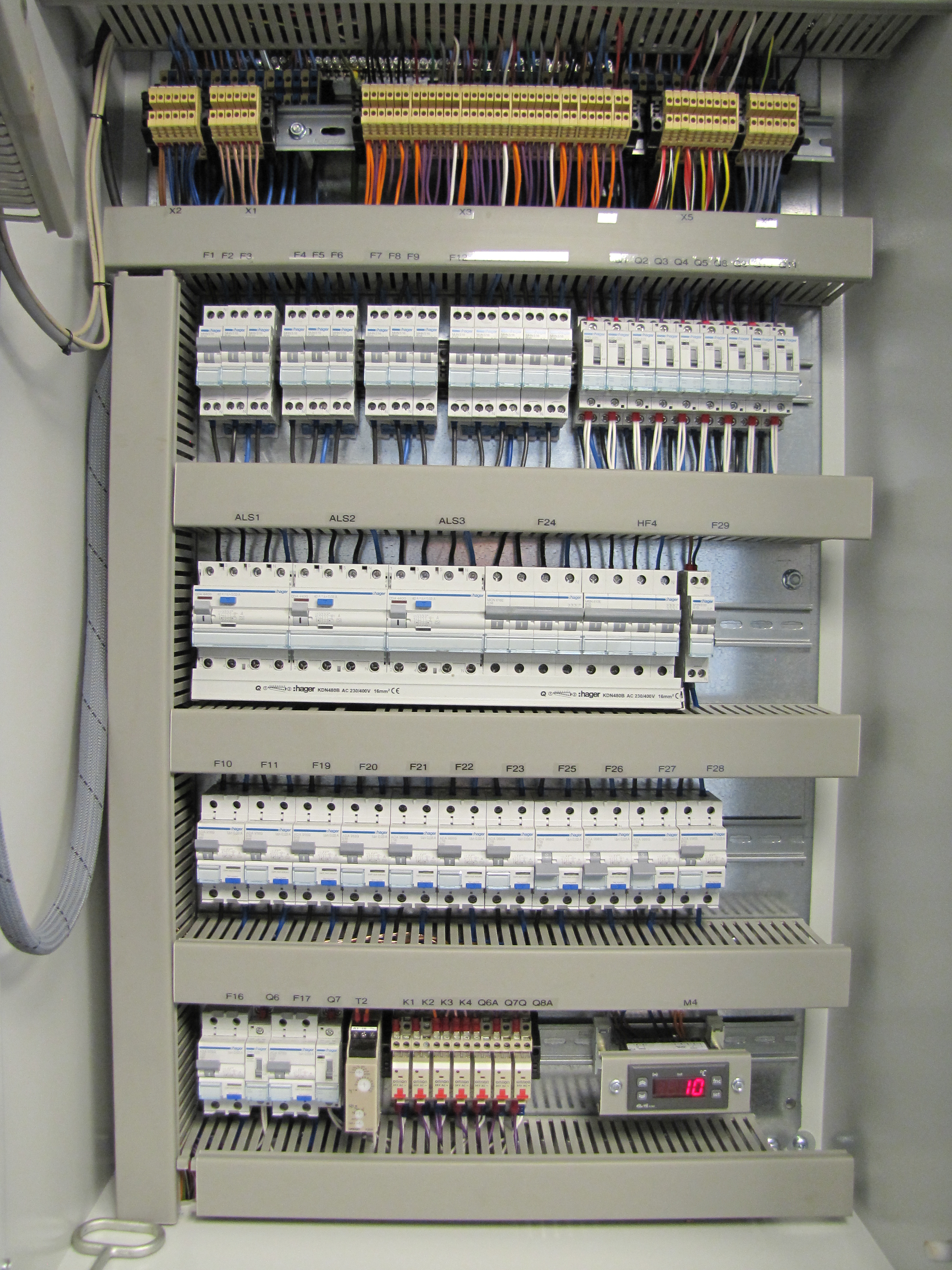 Генератор АО НПО «Мобильные клиники» (опция)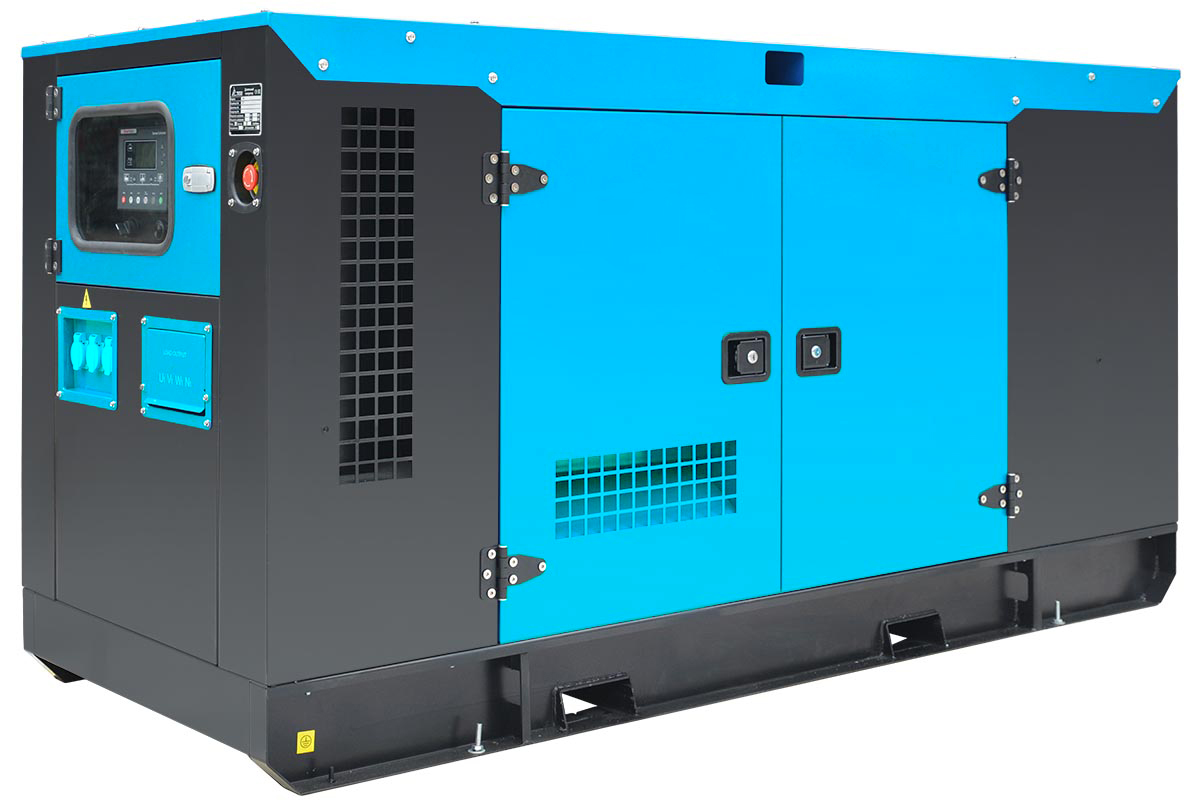 Трёхфазный дизельный генератор для производства электрического тока с напряжением 380 В и номинальной мощностью до 40 кВт. Расположение – технический отсек мобильного медицинского комплекса;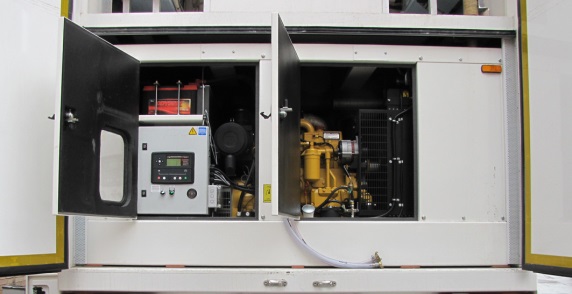 8.2 Внутреннее освещения (основное и аварийное освещение);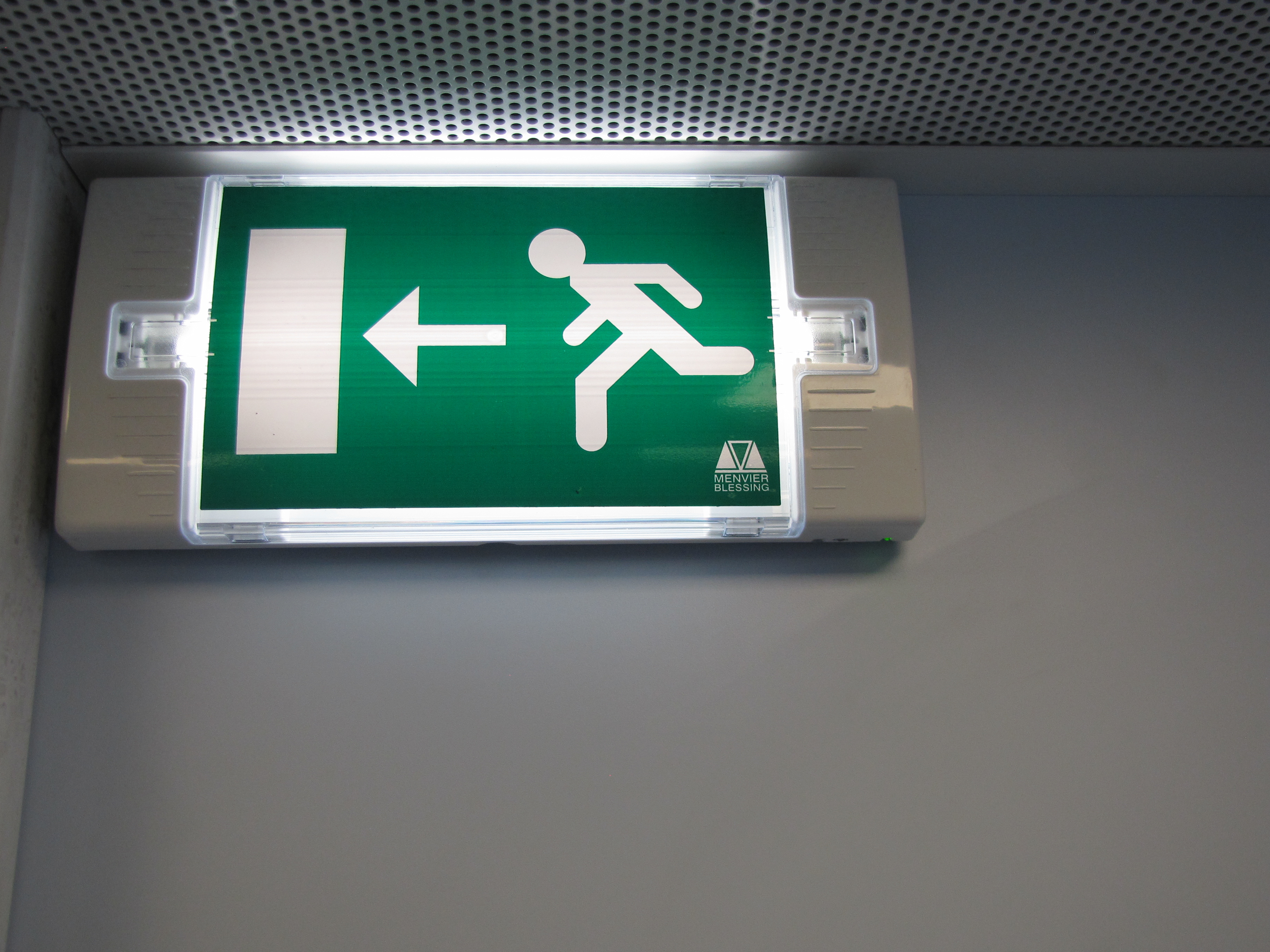 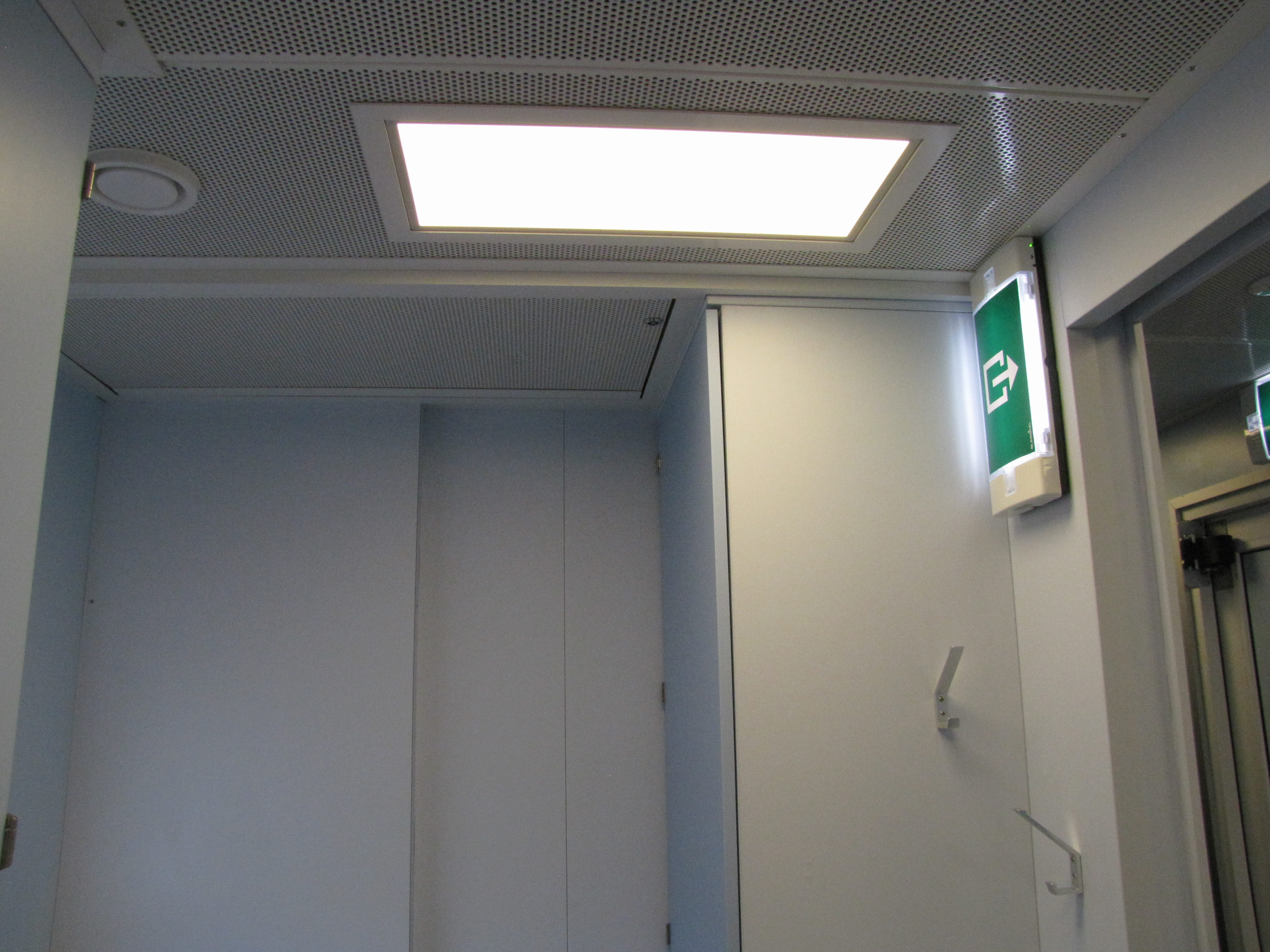 Отопления (обогреватели настенные электрические, мульти-сплит система, воздушный дизельный обогреватель (мощность 2-4 кВт), подогрев пола - опция); 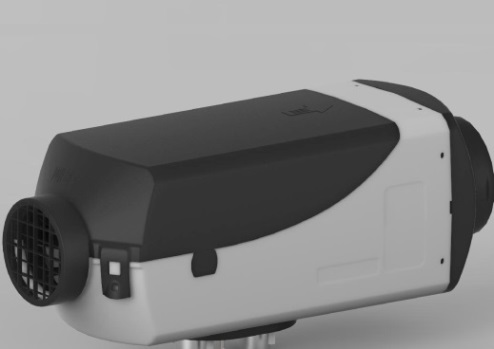 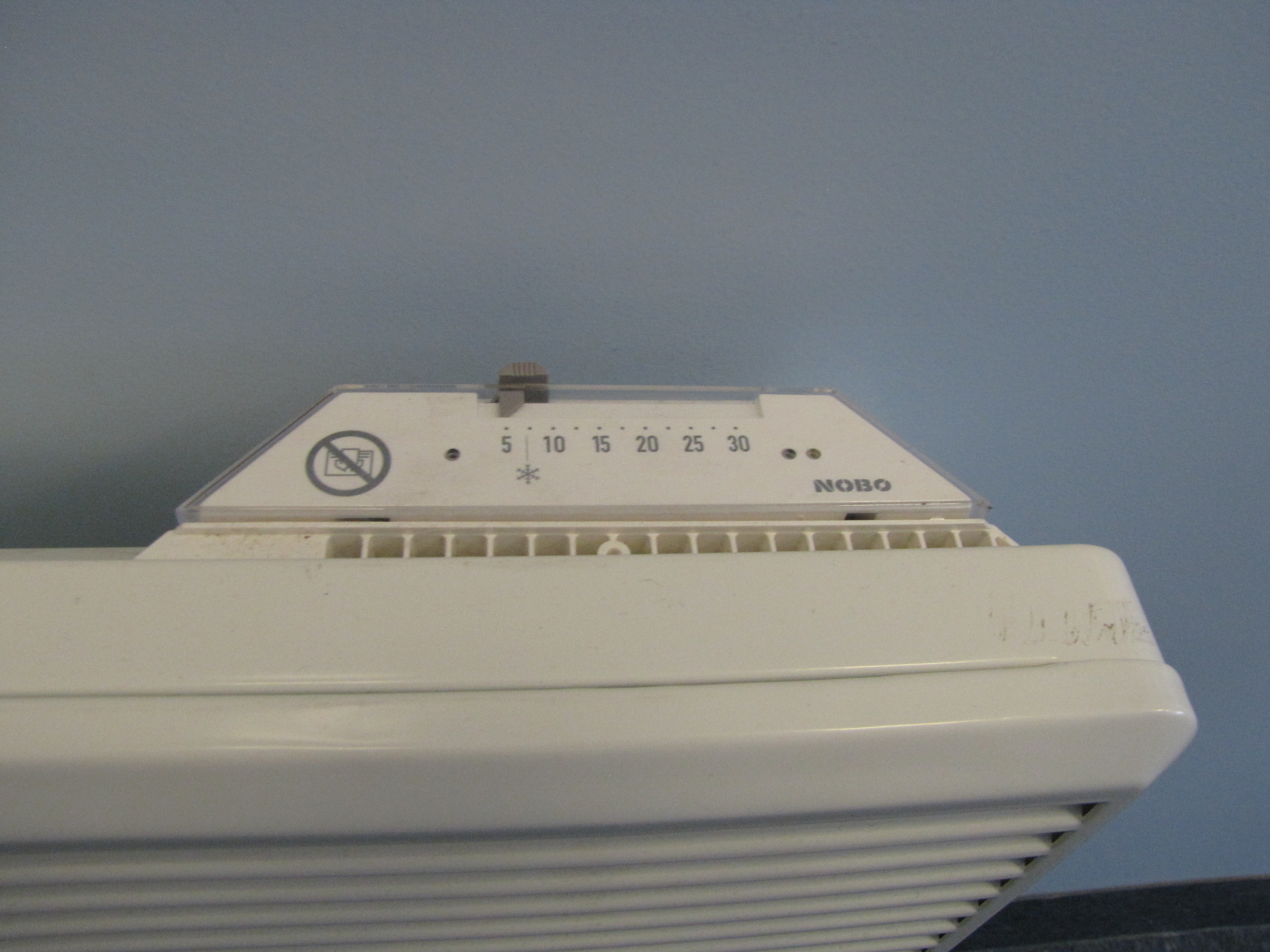 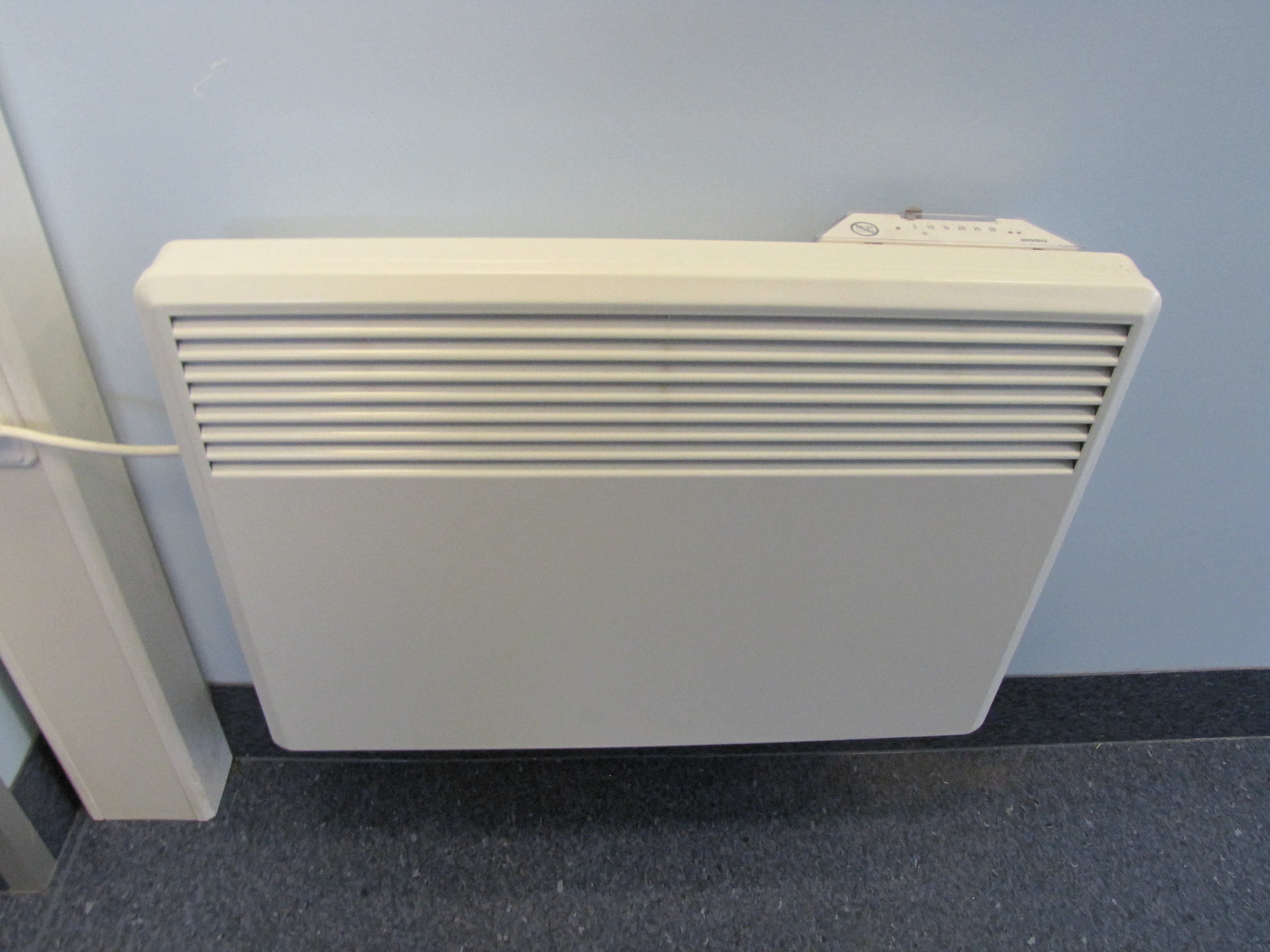 8.4 Кондиционирования (внешние и внутренние блоки системы кондиционирования,   воздуховоды в каждом помещении);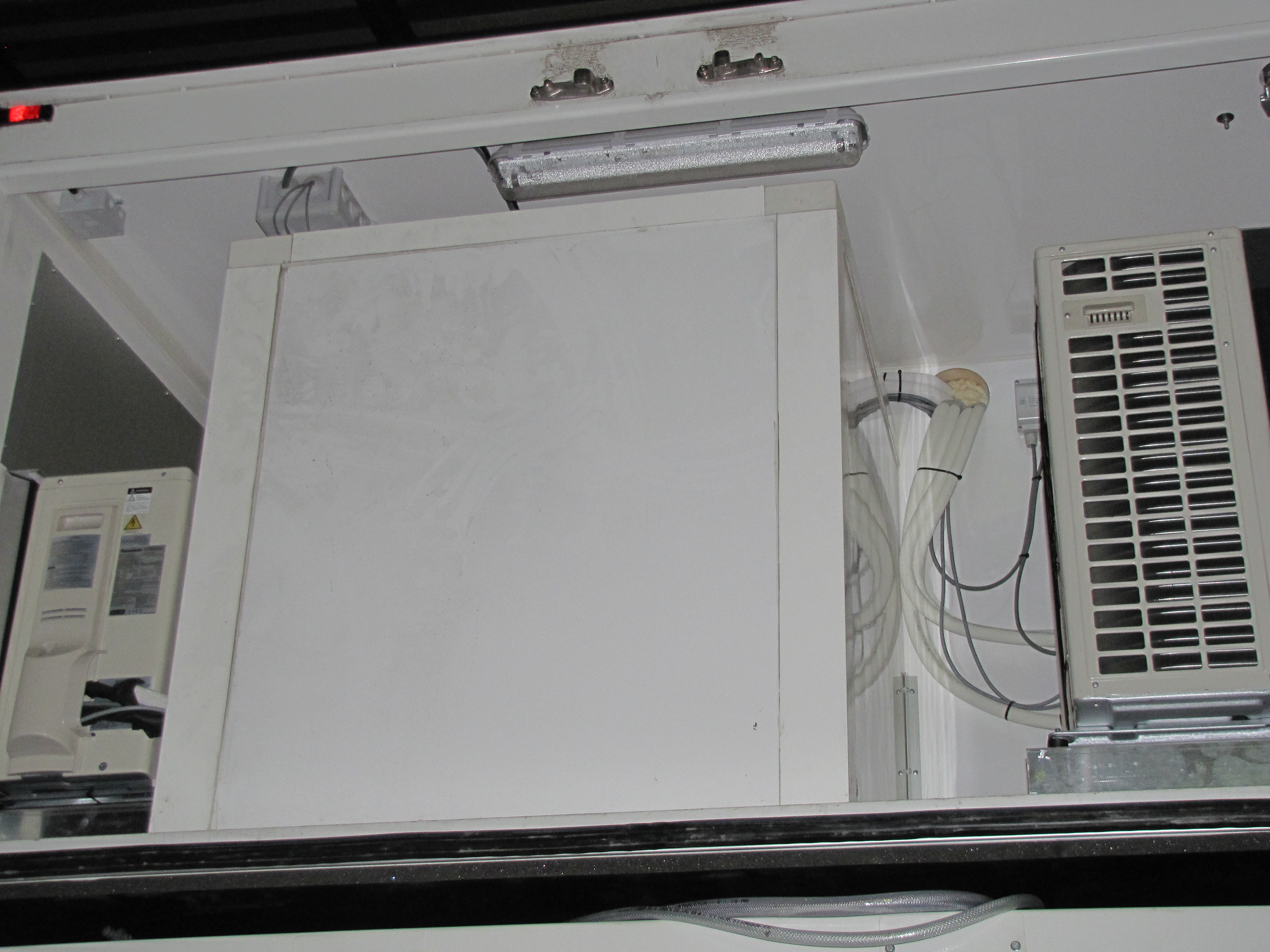 Внешние блоки системы кондиционирования находятся в техническом отсеке;В каждом помещении расположены пульты дистанционного управления системой кондиционирования. С помощью их возможна установка параметров системы;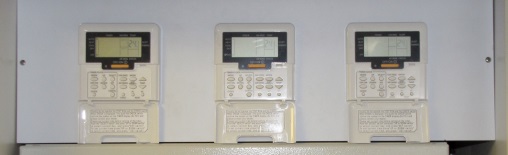 8.5 Вентиляция принудительная приточно-вытяжная;8.6 Система водоснабжения и система утилизации воды (бак с чистой водой, водяная помпа, бойлер проточный, мойка, бак для сточной воды);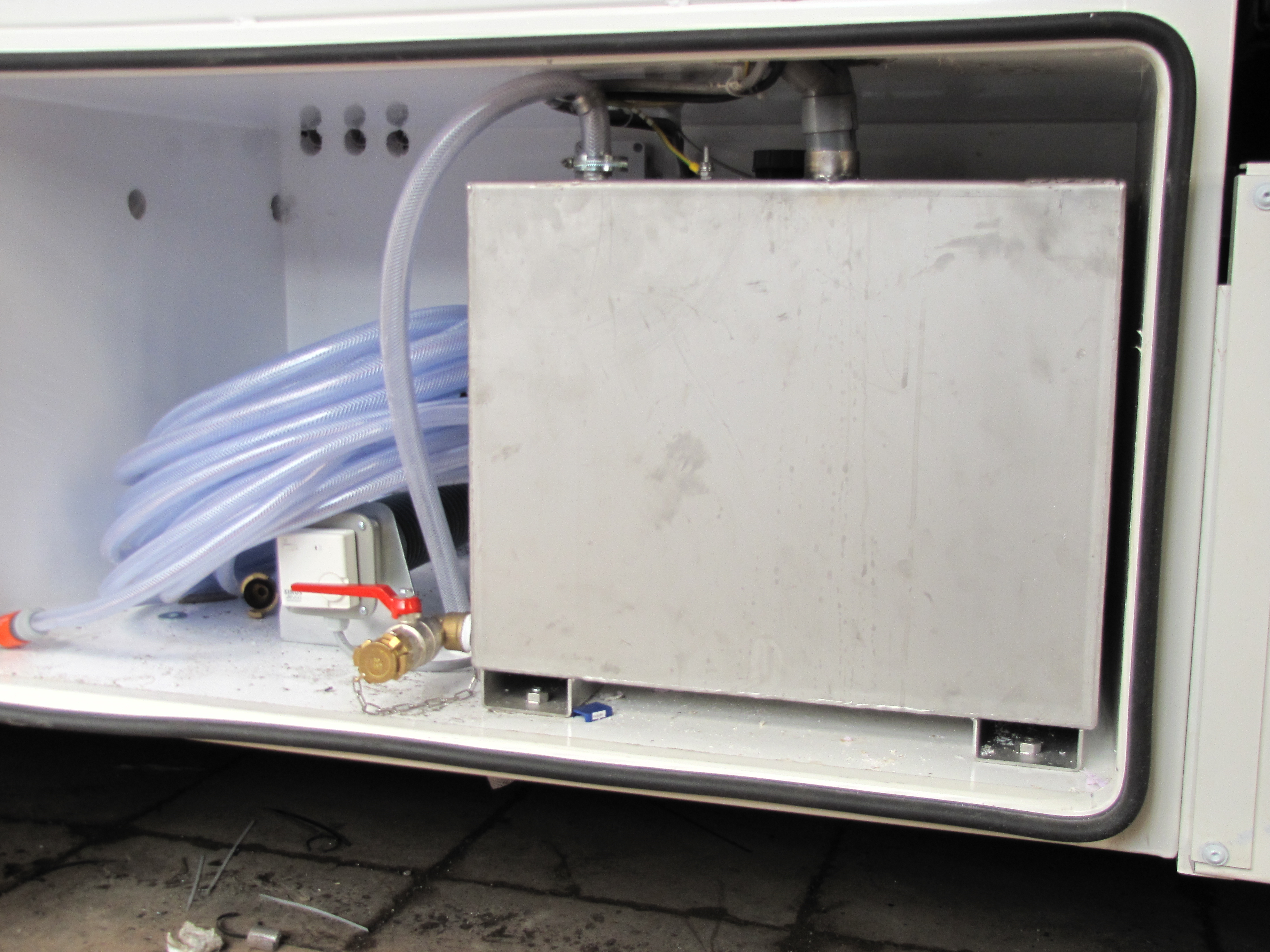 Баки для чистой и сточной воды находятся в техническом помещении.Водяной насос находится в техническом помещении рядом с баком с чистой водой.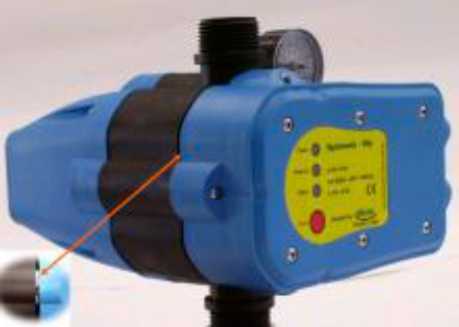 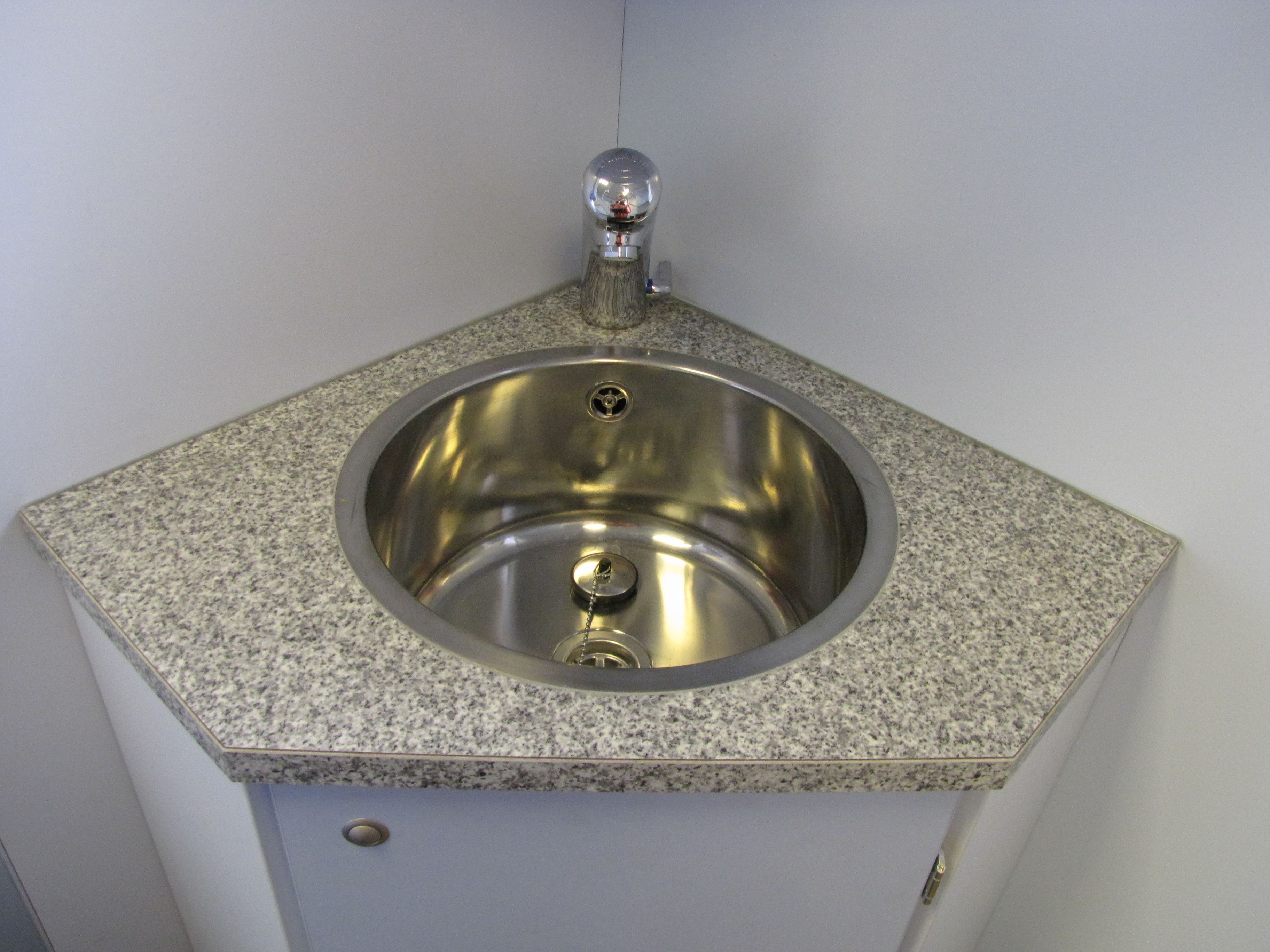 Мойка с краном (горячая/холодная вода)8.7 Обеззараживание воздуха (ультрафиолетовая лампа);Комплекс меблирован (медицинская мебель серии «Люкс»). Имеются рабочие места для специалистов, подвесные шкафы. 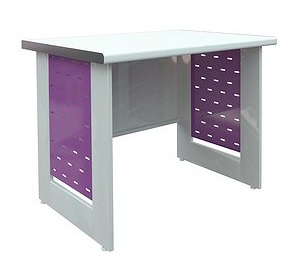 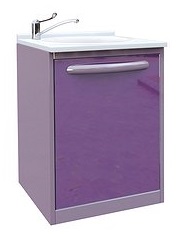 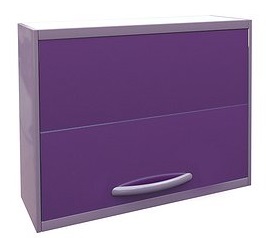 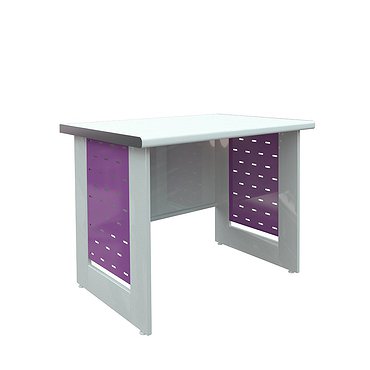 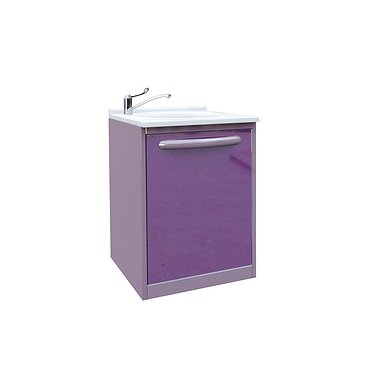 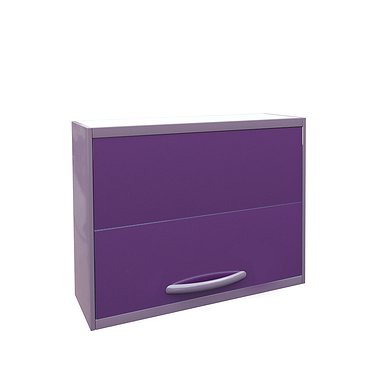 Медицинское оборудование: аппарат рентгеновский маммографический цифровой – Planmed Clarity2D.Маммографическая система Planmed Clarity2D.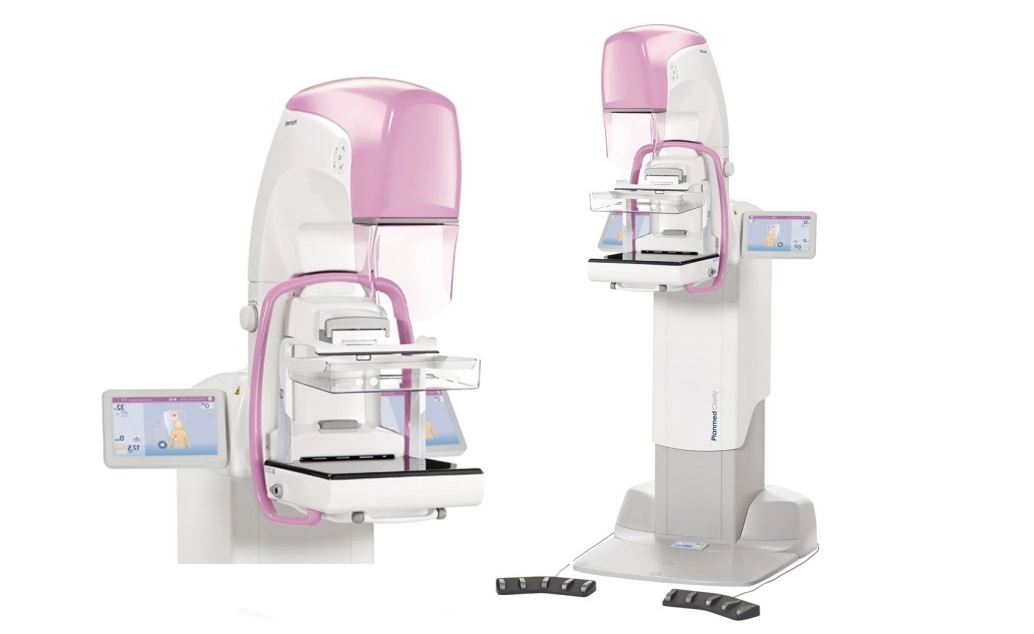 Конфигурация:Описание Planmed Clarity 2D – современная маммографическая система для скрининга и диагностики. Высокая четкость снимков и оптимизированная геометрия формирования изображений. Максимальное качество изображений при минимальной дозе облученияСочетание возможностей скрининговой и диагностической маммографииДва настраиваемых сенсорных дисплеяПолучение 4 изображений молочной железы для создания наиболее полной клинической картиныНадежный детектор и сверхокмпактная решетка БуккиСистема позиционирования груди для максимального обзора тканейСистема позиционирования пациенткиРак молочной железы можно диагностировать уже на ранней стадии прогрессии благодаря широкому спектру специальных функций и возможностей данной системы.Обеспечивается максимальный обзор тканей, при этом специалист может изучать область интереса во всех проекциях за счет запатентованной технологии MaxView™. Planmed Clarity 2D – это:четкие снимки без артефактов,высокая скорость работы,сниженные дозы облучения,малогабаритность,интуитивно простое управление.ТехнологияГабариты1026мм х 994мм х 755мм (ВхГхШ) минимумМассаПриблизительно 185 кгРентгеновская трубка (вольфрамовая мишень)Тип анода – вращающийся анодТеплоемкость анода – 300 000 тепловых единицМатериал мишени – вольфрамМатериал окна трубки 0,63 мм – бериллийРазмер фокального пятна – 0,1/0,3 мм (МЭК 60336)Фильтрация – 75 мкм Ag, 60 мкм RhГенераторГенератор с постоянным потенциалом, микропроцессорным управлением, высокочастотныйАнодное напряжение:23-35 кВ   2 кВ (ручной режим)28-35 кВ   2 кВ (режим автоматического контроля экспозиции)Анодный ток 0,3мм - 91-120 мА   5 мААнодный ток 0,1мм - 31-42 мА   3 мАДиапазон тока – 5-600 мАПродолжительность экспозиции 0,3мм – 0,1-5с   5%Продолжительность экспозиции 0,1мм – 0,1-9,9с  5%Охлаждение контролируется автоматическиСетевое напряжение 208В -240В переменного тока, 50/60 ГцПредохранители 2х15Ат/250ВПотребляемая мощность 250ВА, 4500 ВА, макс. 5сРежим работы прерывистыйМаксимальное кажущееся сопротивление сети питания 0,5 ОмМаксимальное непрерывное рассеивание тепла 250ВтС-дугаВращение механизированное, диапазон – 1350 …+1800Вертикальное перемещение, механизированное от пола до верхней поверхности Бакки – 81 см …138 смSID 650 мм Увеличение 1,6; 1,8Действие двигателя подъема и вращения С-дуги прерывистое. Эффективный рабочий цикл 8%, 25 с «ВКЛЮЧЕНИЕ», 300 с «ВЫКЛЮЧНИЕ»Детектор на плоской панели из аморфного кремния (-Si)Технология детектора на плоской панели из аморфного кремнияTFT/PINГабаритные размеры (ДхШхВ) – 330х261х49 ммПотребляемая мощность 30 ВтМасса  3 кгШаг пикселей 83х83 мкмРазрешение 2816х3584 пикселейАктивная площадь – 231х291 ммТолщина сцинтиллятора Csl – 250 мкмВремя считывания 0,75 сВремя между рентгеновскими снимками приблизительно 20сТочность диагностикиСнимки превосходного качества позволяют увидеть наиболее полную клиническую картину заболевания. Качественные изображения можно получать при разных форматах съемки. Для этого используется функция Full Field Flex-AEC™, контролирующая экспонирование автоматически.Создать оптимальный снимок легко, так как резкость, яркость и контрастность могут регулироваться. На изображении показано, как происходит регулировка: левый вертикальный ряд снимков – низкое качество изображений, второй ряд – среднее, правый ряд – высокое качество.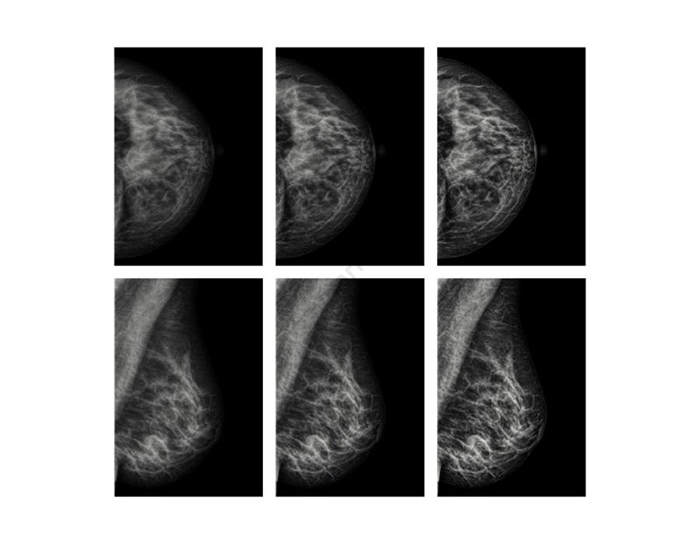 Система MaxView™Благодаря системе MaxView™ возможно получение максимального обзора тканей молочной железы в любых проекциях. Над и под исследуемой молочной железой располагаются рентгенпроницаемые листы. В процессе компрессии посредством данных подвижных листов грудь пациентки втягивается в зону визуализации для идеального обзора. Система MaxView разработана таким образом, чтобы исключить возможность пропустить малейшее новообразование.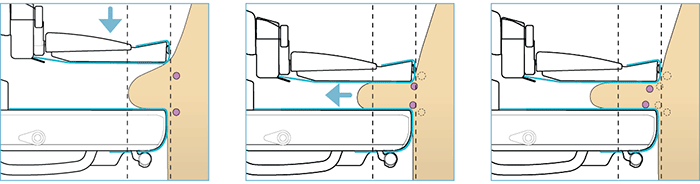 Система сжатия грудиСжатие механизированное с регулируемым уровнем скорости 1-5: мин. 10, 0 мм/с, макс. 27,7 мм/сРегулируемый предел усилия сжатия 1-20даН (заводская установка по умолчанию: 10 даН)Максимальная сила сжатия 20 даНИндикация силы сжатия/ толщины груди – цифровой дисплей, даН/смТонкое регулирование сжатия механизированное с регулируемым уровнем скорости 1-3Скорости тонкого регулирования сжатия:Уровень скорости 1 – 3,3 мм/сУровень скорости 1 – 4,9 мм/сУровень скорости 1 – 6,6 мм/сСистема освобождения:Автоматическое и ручное освобождение от сжатия после съемкиБыстрое аварийное освобождениеИнтуитивно простое управлениеПользователь использует современную сенсорную систему управления. Все необходимые для работы функции станут более доступными: переключать их можно сравнительно легко и быстро. При этом допустимы индивидуальные настройки для повышения удобства.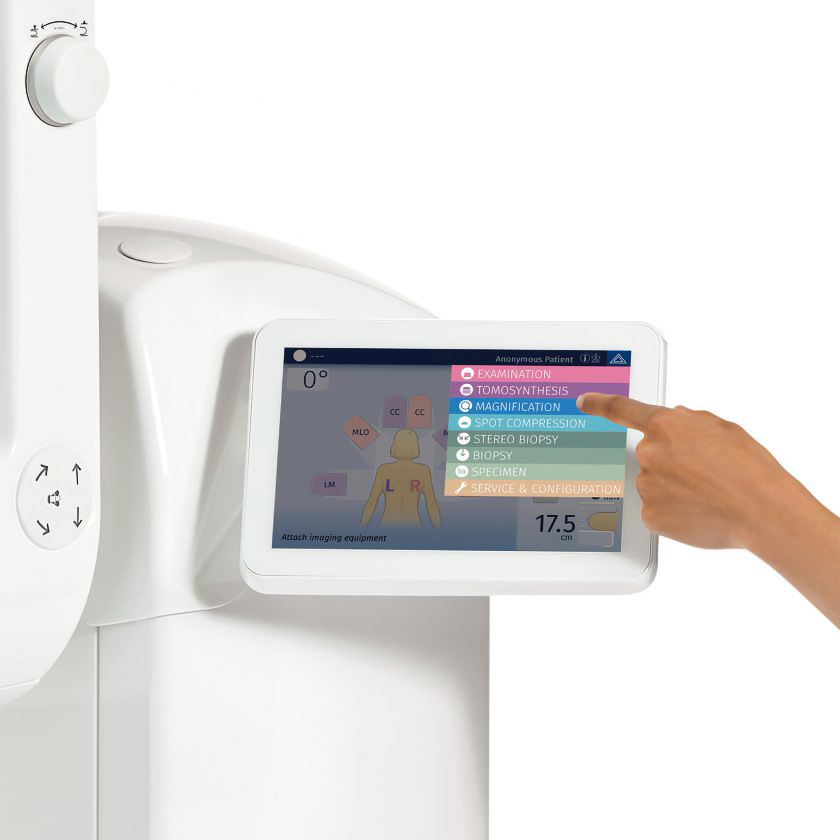 Оборудование оснащено 2 сенсорными экранами. Все справочные данные выводятся на экране. За счет управления экраном можно изменить положение пациентки и определить последовательность действий.Система позиционированияКомфортно будет не только специалисту, но и пациентке. В системе Planmed Clarity 2D предусмотрена уникальная технология позиционирования SideAccess и ручная компрессия. Для подбородка предполагается удобная анатомическая подставка.Специальная система позиционирования пациентки SideAccess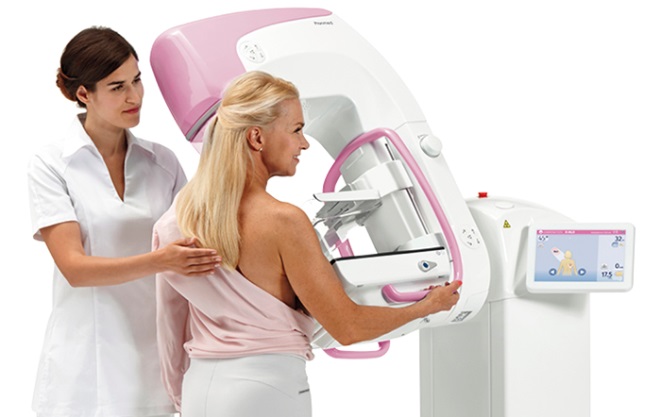 Ручная компрессияАнатомическая подставка для подбородкаУдлиненные поручниКомпактная решетка БуккиРегулируемые сенсорные экраныРабочая станция просмотра изображений Дополнительное место врача-маммолога – это комбинированная станция для просмотра и обработки изображений. Простой интерфейс.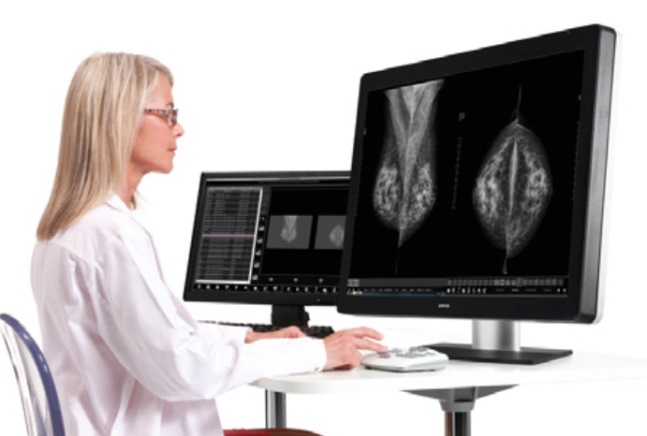 Цветовые решенияЦифровой маммограф Planmed Clarity 2D обладает изысканным и эргономичным дизайном, наше цветовое решение – Орхидея.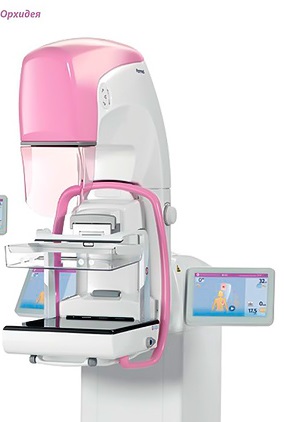 Стоимость комплекса лечебно-диагностического мобильного КЛДМ (ПМК «Маммография», включая медицинское оборудование – маммографическую систему Planmed Clarity 2D)  - 21 544 323,00 руб. Дополнительные опцииСрок поставки: 6 месяцев.Условия поставки: ExWorks,  Калужская область, Жуковский район, г. Белоусово.Гарантия: – 1 год.Настоящий документ предоставлен исключительно для информации и не является офертой на поставку товаров или оказание услуг. Поставка товаров или оказание услуг осуществляется исключительно при наличии соответствующего письменного договора, подписанного надлежащими представителями сторон. Компания оставляет за собой право вносить, в любое время и без предварительного уведомления, любые изменения в содержание настоящего документа (в том числе каталожные номера, внешний вид товара и прочее).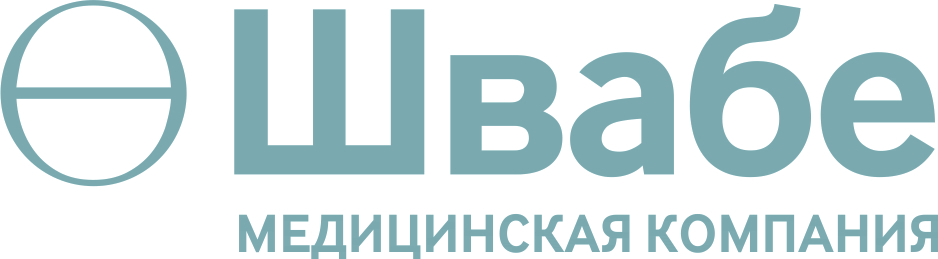 АО «Швабе – Медицинская компания»,129366, г. Москва, проспект Мира, 176ТелефонТелефон+7 985 774-65-83АО «Швабе – Медицинская компания»,129366, г. Москва, проспект Мира, 176E-MailСайтE-MailСайтcontact@shvabe-mc.ruwww.shvabe-mc.ruДопустимая масса надстройки с грузом, кг16000Полная масса а/м, кг24000нагрузка на заднюю тележку, кг 18000нагрузка на переднюю ось, кг6000Полная масса прицепа, кг14000Снаряженная масса шасси, кг7925нагрузка на заднюю тележку, кг 4150нагрузка на переднюю ось, кг .3775Модель двигателяCummins ISB6.7e5 300Макс. полезный крутящий момент, Нм (кгсм)1087 (111)при частоте вращения коленчатого вала, об/мин1300Максимальная полезная мощность, кВт (л.с.)215 (292)при частоте вращения коленчатого вала, об/мин2500Рабочий объем, л6,7Расположение и число цилиндроврядное, 6Степень сжатия17,3Тип двигателядизельный с турбонаддувом, с промежуточным охлаждением наддувочного воздухаМодель КПZF 9S1310Передаточные числа на передачах1-9,48; 2-6,58; 3-4,68; 4-3,48; 5-2,62; 6-1,89; 7-1,35; 8-1,00; 9-0,75; ЗХ-8,97Типмеханическая, девятиступенчатаяУправлениемеханическое, дистанционноеЧисло передач КП9Передаточное отношение5,94Исполнениесо спальным местомТип кабинырасположенная над двигателем, с высокой крышейРазмер обода7,5-20 или 7,5-22,5 или 8,25-22,5Тип колесдисковыеТип шинпневматические, камерные или бескамерныеШины11.00 R20 или 11.00 R22,5Вместимость топливного бака, л500Приводгидравлический с пневмоусилителемТипдиафрагменное, однодисковоеПриводпневматическийРазмеры диаметр барабана, мм400Ширина тормозных накладок, мм140Внешний габаритный радиус поворота, м10,7Максимальная скорость, не менее, км/ч95Угол преодолеваемого подъема, не менее, % (град) 25 (14°)Аккумуляторы, В/А·ч2х12/190Генератор, В/Вт28/2000Напряжение, B24Номер по каталогуКол-воОписание позицииFED008661Planmed Clarity 2D full field digital mammography x-ray unitFED008741Surface colour OrchidFED008941Digital receptor (Planmed Clarity)FED008761Clarity bucky 24 x 30 cmFED008991Large 24 x 30 cm paddleFED008821Small 19 x 23 cm shifting paddleFED009041Short and deep paddleFED008861Turnable base for Clarity including delivery supportFED005851Transportation barrow handle without wheelsFED010091Acquisition workstation colour display (2MP EIZO)FED009341Clarity Dicom PrintFED009351Clarity Dicom WorklistFED009361Clarity Dicom MPPSFED009371Clarity Media ExportFED009421Clarity Isolation Transformer EUFED011701Clarity 2D user manual in USB stickFED001301MaxView breast positioning system№Дополнительная опцияФотоВыбрать (+)1Дизельный генератор с топливным баком АО НПО «Мобильные клиники», мощность 40 кВт. Позволяет автономно работать мобильному комплексу без подключения к сети электроснабжения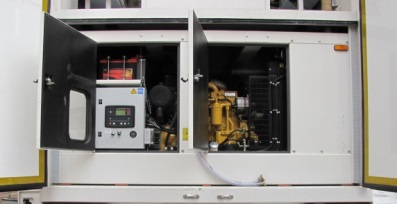 1Стоимость – 1 158 724,84 руб.2Лифт - устройство для подъема пациентов с ограниченными возможностями (гидроборт) – Dhollandia DH-VH41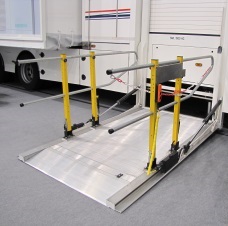 2Стоимость – 1 254 055,70 руб.3«Механические лапы» – стабилизирующая система устойчивости для выравнивания комплекса по горизонту и снижения вибрации во время работ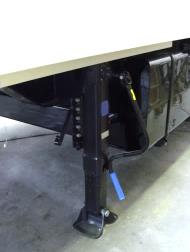 3Стоимость – 222 831,70 руб.4Подогрев пола – комплект системы подогрева полов с терморегулятором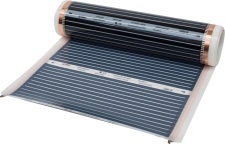 4Стоимость – 54 273,61 руб.5CCTV – система внутреннего видеонаблюдения в комплексе за пациентом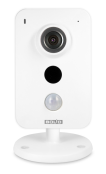 5Стоимость – 9 207,13 руб.6Музыкальный центр с потолочными динамиками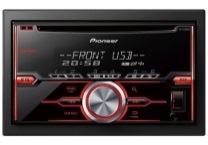 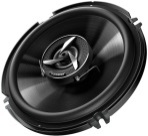 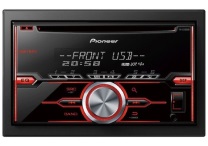 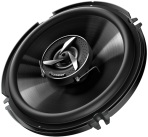 6Стоимость – 18 383,62 руб.АО «Швабе – Медицинская компания»,129366, г. Москва, проспект Мира, 176Телефон+7 985 774-65-83АО «Швабе – Медицинская компания»,129366, г. Москва, проспект Мира, 176E-MailСайтcontact@shvabe-mc.ruwww.shvabe-mc.ru